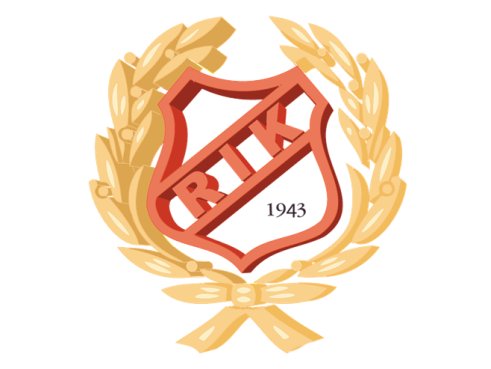            Årsmöte för Runtuna IK 2020-03-25§1. Mötets öppnandeOrdförande Jerry Karlsson hälsar alla välkomna och förklarar årsmötet öppnat.§2. Val av mötesordförande och mötessekreterareTill ordförande för mötet valdes Jerry Karlsson och till sekreterare valdes Åsa Danielsson.§3. Val av justerare och rösträknareTill justerare och rösträknare valdes Richard Karlsson.§4. Fastställande av röstlängdRöstlängden fastställdes till 10 stycken.§5. Mötets behöriga utlysandeÅrsmötet fastställer att kallelse till årsmötet är gjort på behörigt sätt.§6. Fastställande av dagordningDagordningen fastställdes. §7. VerksamhetsberättelseDokumentet fanns att tillgå på mötet. Åsa föredrog verksamhetsberättelsen för 2019. Verksamhetsberättelsen godkändes i sin helhet.§8. Ekonomisk berättelse – revisionsberättelseDokumenten fanns att tillgå på mötet. Jimmy Johansson föredrog handlingarna. Den ekonomiska berättelsen godkändes i sin helhet.§9. Fråga om styrelsens ansvarsfrihetÅrsmötet beviljar styrelsens ansvarsfrihet för 2019.§10. Verksamhetsplan för 2020Dokumentet fanns att tillgå på mötet. Åsa Danielsson gick igenom verksamhetsplanen och årsmötet godkände den i sin helhet.§ 11. Arvode till styrelsen och andra poster inom klubbenÅrsmötet fastslog, liksom tidigare år, att inga arvoden ska utbetalas annat än till A-lagets tränare.§12. Medlemsavgifter för 2021Vi beslutar att sänka avgiften för stödmedlemskap med 100 kronor. I övrigt ingen ändring av varken medlemsavgift eller deltagaravgift. Avgifterna blir därför som följer:§13. Val av styrelseTill val av ordförande för en tid av ett år valdes: Jerry Karlsson Till val av ledamöter för en tid av två år valdes:Jimmy Johansson Kent Eriksson Fredrik NordinFolke Harrysson, Mattias Lavén, Lars Ågren, Åsa Danielsson, Richard Karlsson, Viktor Sundelius har alla ett år kvar av sitt uppdrag och sitter alltså kvar.Tobias Johansson väljs som suppleant på ett år.§ 14. Val av firmatecknareFirmatecknare: Jerry Karlsson 810113-1756 och Jimmy Johansson, 760513-1676 utses att var för sig kunna teckna föreningens firma.§15. Val av revisorerTill revisorer på ett år valdes:Ola LundbergChristian SandströmSom revisorssuppleant valdes Bo Lavén§16. Val av valberedningInga namn har inkommit från tidigare valberedning som egentligen inte varit aktiv de senaste åren. Platserna till föreningens valberedning är således vakanta.§17. MotionerInga motioner från medlemmarna har inkommit. §18. Övriga frågorInga frågor. §19. Mötets avslutandeMötesordförande Jerry Karlsson avslutar årsmötet och tackar för visat intresse.Runtuna 2020-03-25Åsa Danielsson	 	Jerry Karlsson 		     Richard KarlssonMötets sekreterare		Mötets ordförande 	     Mötets justerare Medlemsavgifter:Medlemsavgifter:Familj Senior 700 kr 500 kr Ungdom upp till 16 år 400 kr Stödmedlem 200 kr Deltagaravgift: Deltagaravgift: 0-6 år 7-11 år     0 kr 200 kr 12-17 år 250 kr 18 år -500 kr 